VMWare at UNBC is changing as of August 13th, 2018VMWare (Virtual Desktop environment or VDI) has been upgraded to new Servers and PoolsNew server – desktop.unbc.caOld servers – view.unbc.ca & secureview.unbc.ca.  DO NOT USE AS OF Monday August 13thExisting Client InstallPlease use the following steps to upgrade your existing VMWare client.  To start a New Client Install see page 2Upgrade your client if necessary.  You should be at v4.0.8 or higherSee New Client Install section for client download steps.Software update Notifications are located under ? (Help) located upper right corner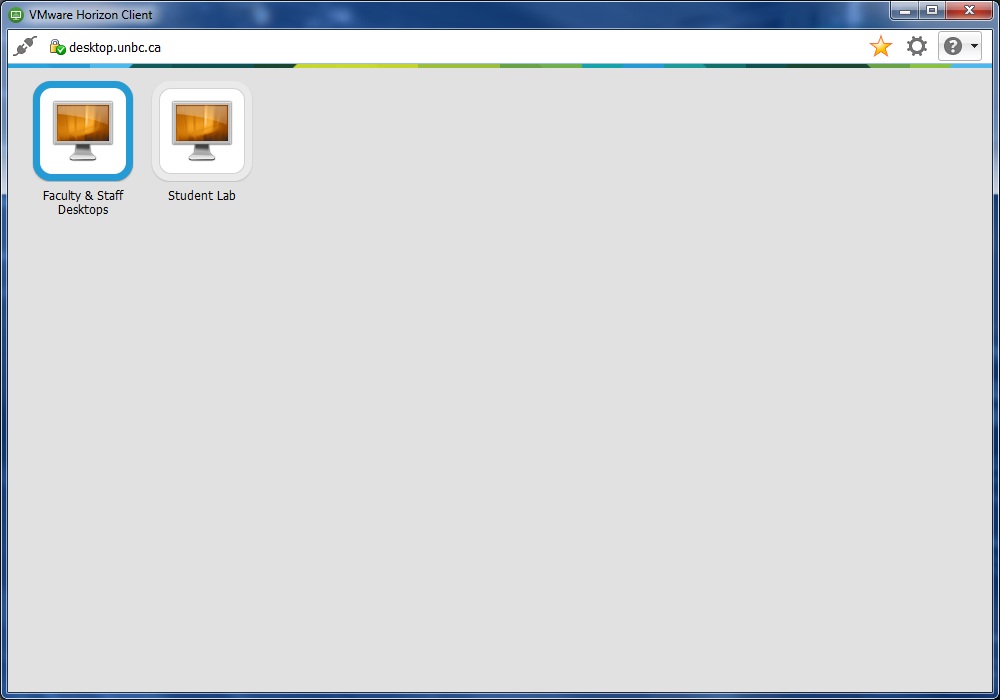 Right Click and Delete secure.unbc.ca & view.unbc.ca – do not use anymore!!Click on + New Server to add desktop.unbc.caConnect and use the Pools you have access toAll VMWare Pools are now Windows 10Your UNBC Username & Password are the credentials to use on loginNew Features – the VMWare Client will notify you when a new version of the client is required.New Client InstallTo start the install please visit desktop.unbc.caClick on Install VMWare Horizon Client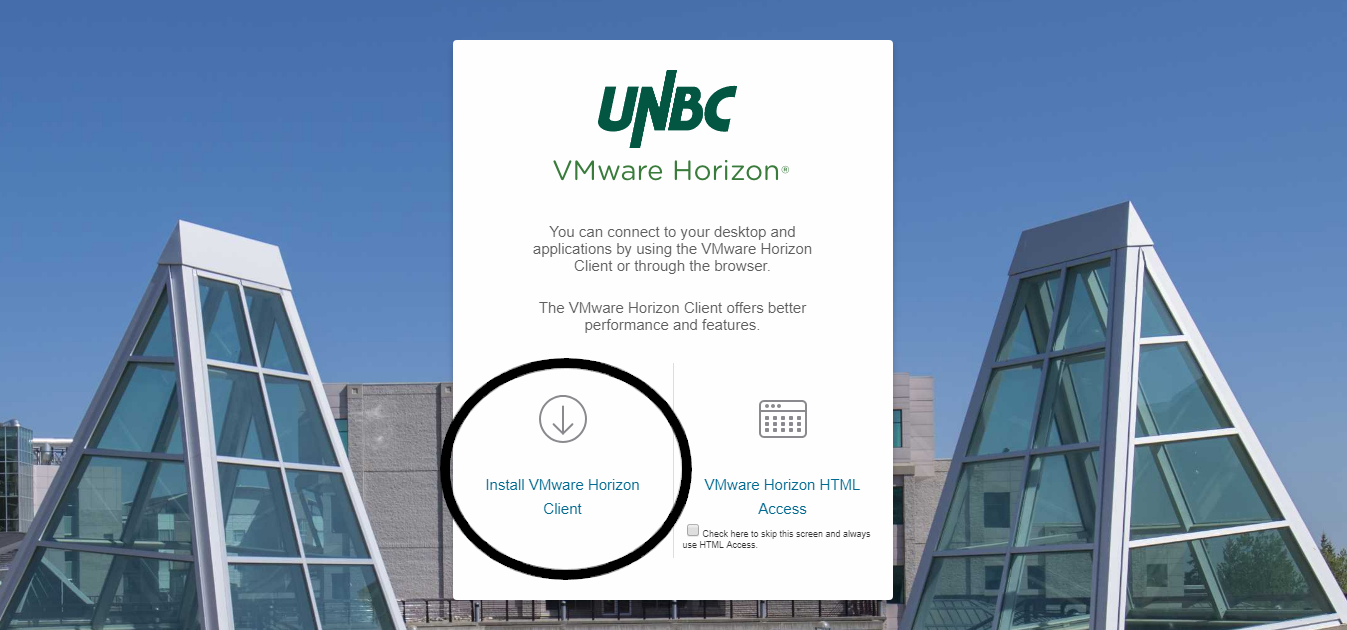 You will be redirected to the official VMWare siteChoose the client appropriate for you Operating System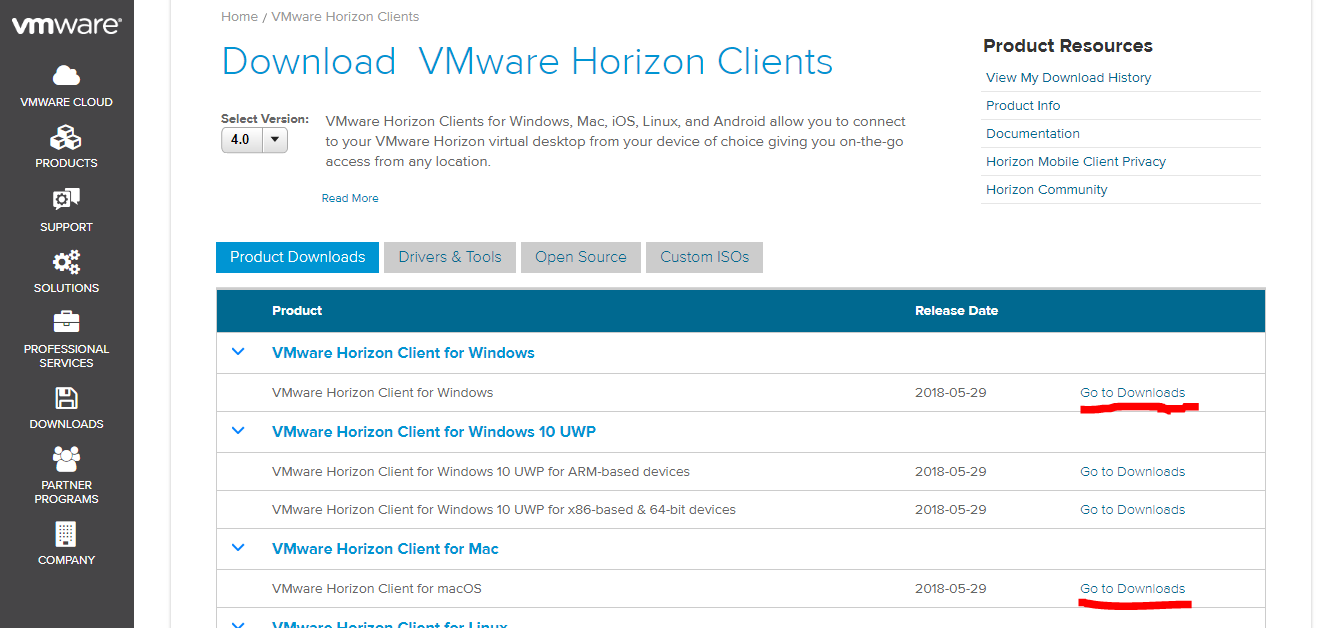 Windows Users - choose VMWare Horizon Client for Windows and click on Go to Downloads, Click on Download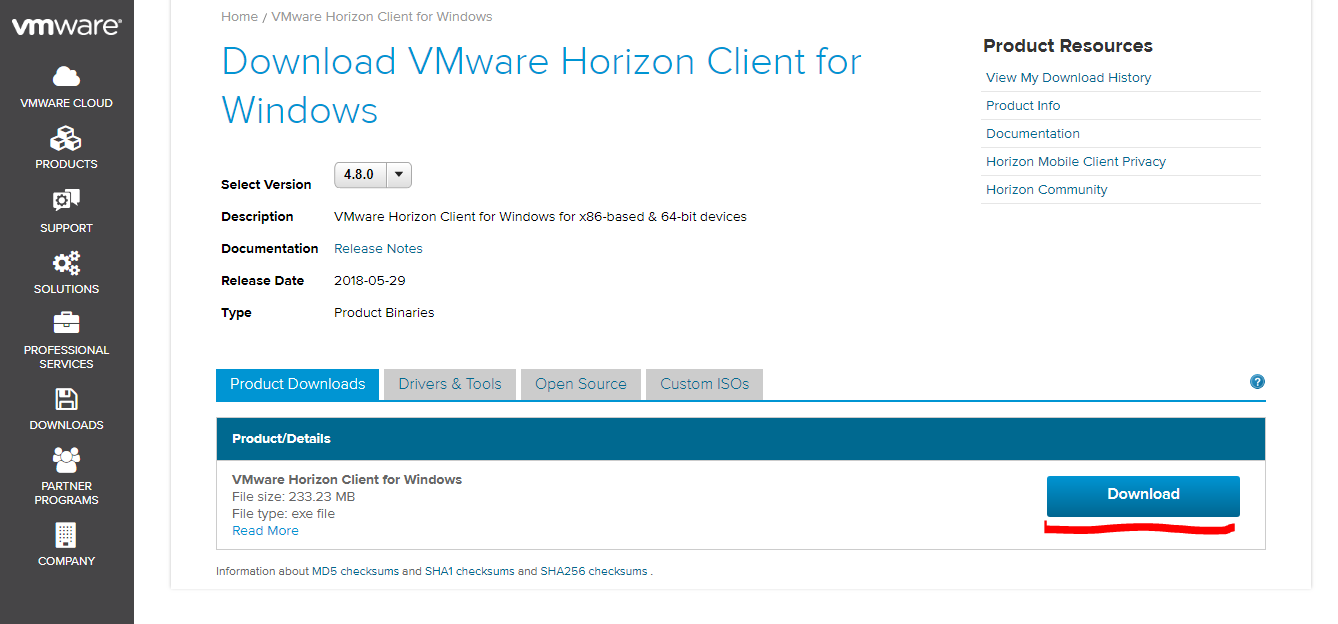 MAC Users  - choose VMWare Horizon Client for Mac and Go to Downloads, Click on DownloadThe download will start and be visible in your downloads folder or on your browser task bar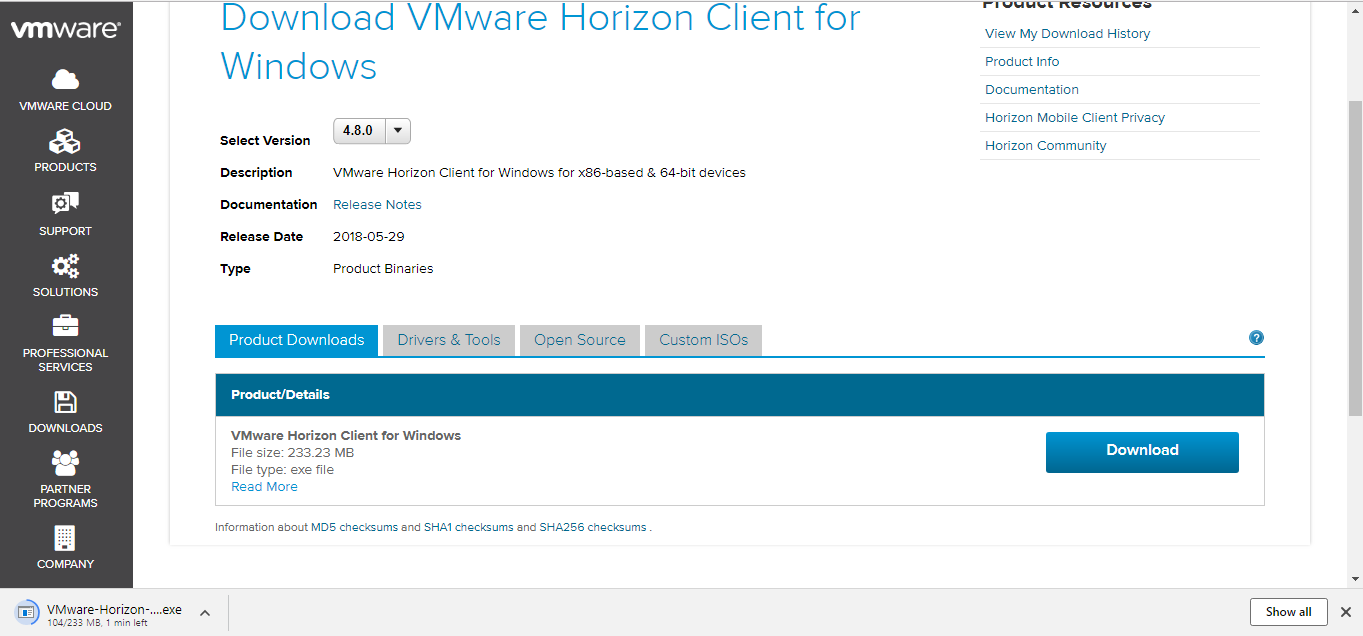 Click on Install file located on your browser or downloads folderClick on Agree & Install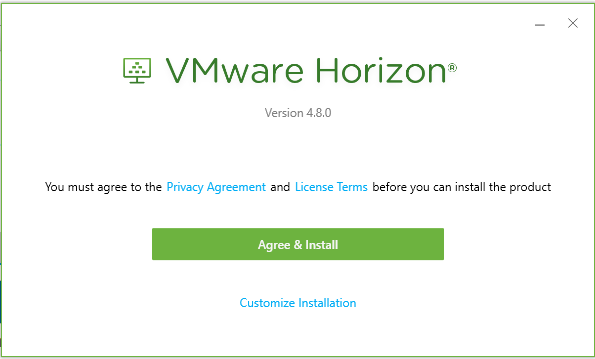 Wait for the install to finish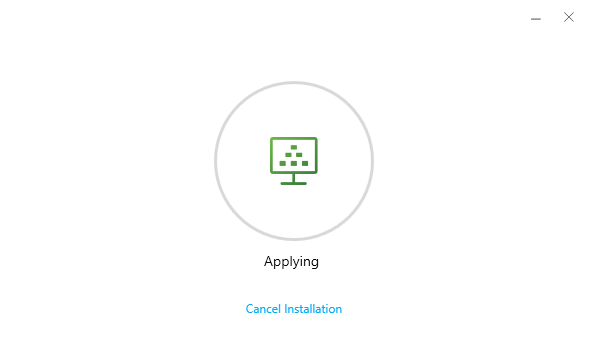 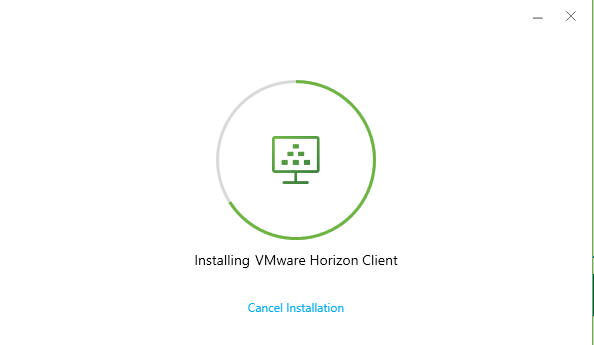 Install is Finished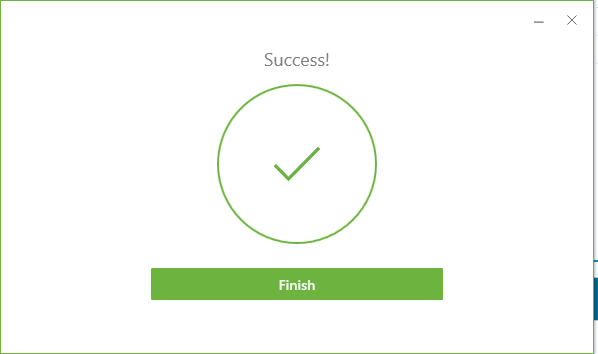 Restart your System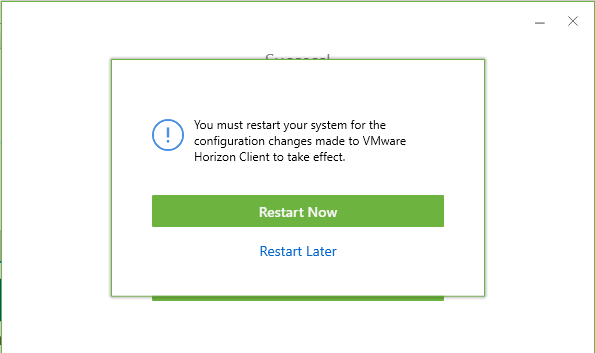 Your Desktop will have a new VMWare shortcut after restartClick on the shortcut to finish the new client setup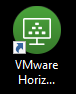 Server - desktop.unbc.ca is already entered for you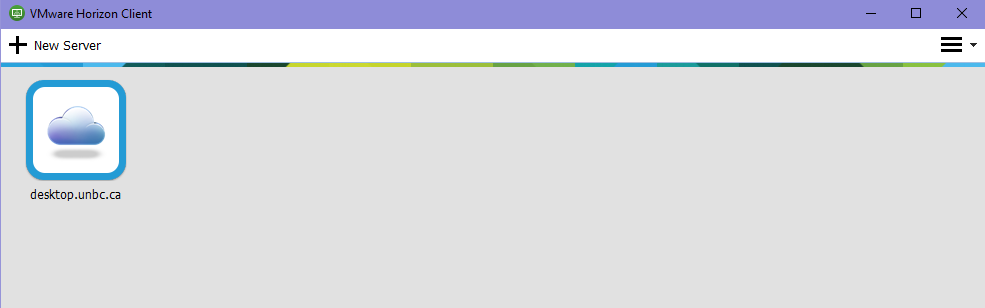 Click on desktop.unbc.caEnter your UNBC credentialsDomain is always UNIClick on Login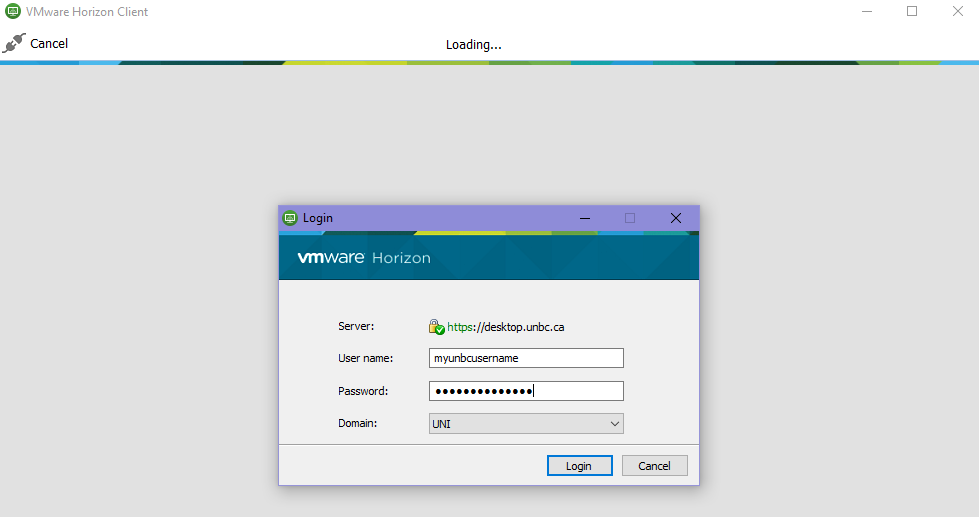 You will see the Pools you have access to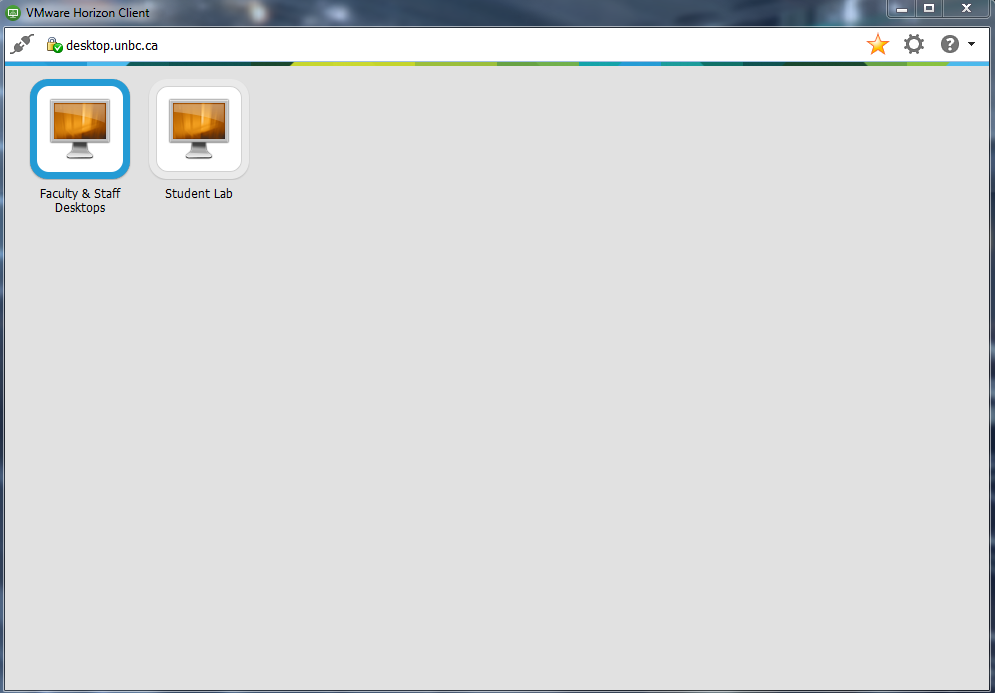 Customization can be done at this pointClick on the Options Gear IconChoose the Pool you want to customizeSet Display to Full Screen.  This will allow you to use VMWare on one monitor and everything else on a second monitorClick on ApplyClick on OKPools are now setup the way you would like
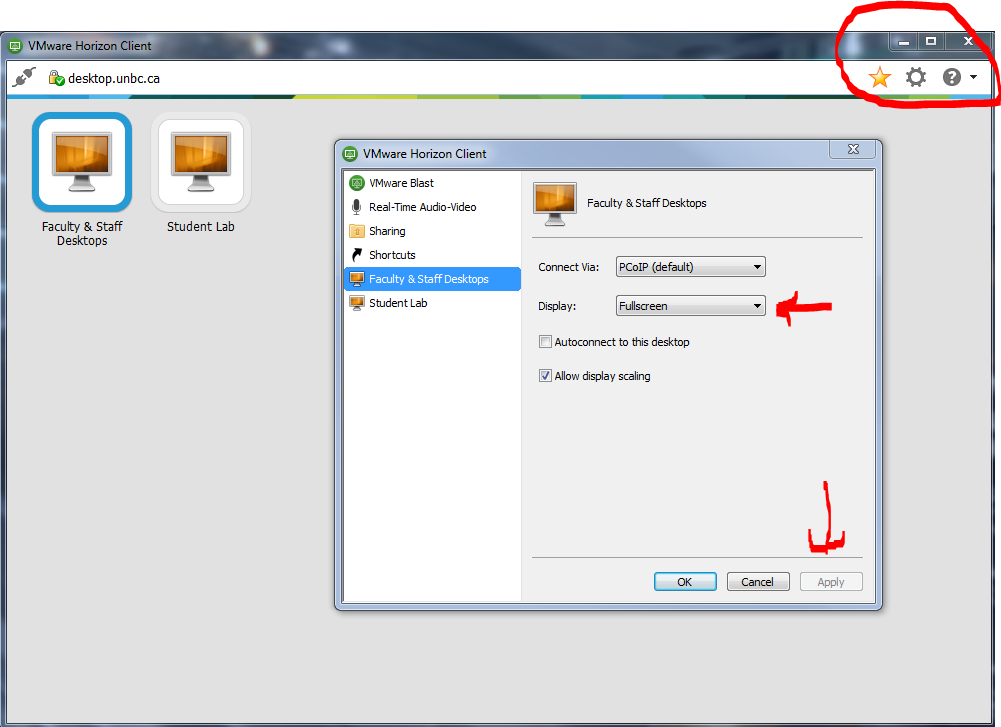 Choose the Pool you requireLogin using your UNBC credentialsDomain is always UNI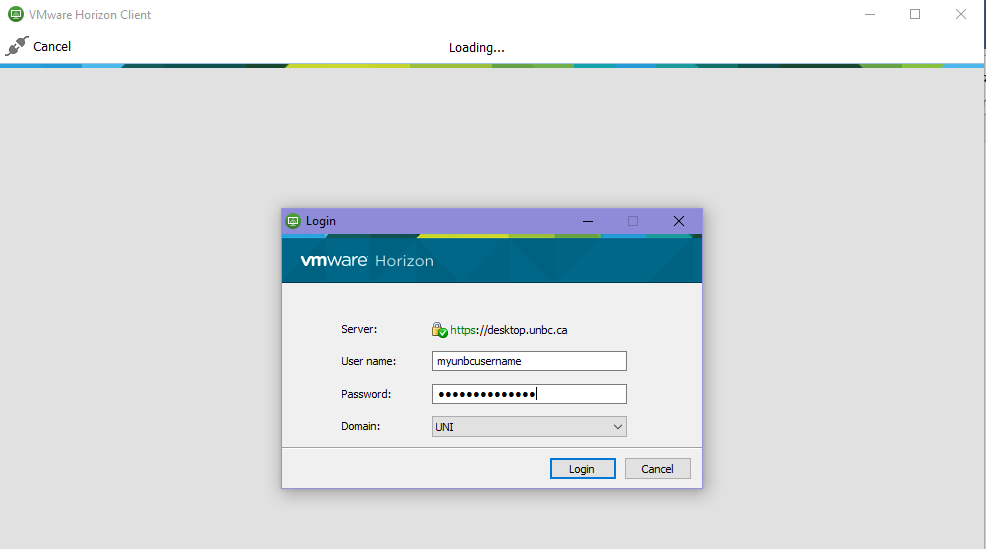 Click on Allow if you require access to files that are located on your local computer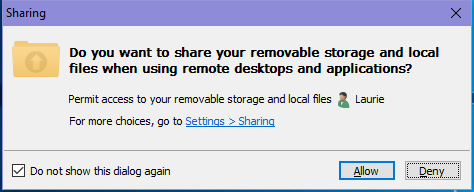 You are now able to fully access UNBC resources and files through VMWareOffice Products – Word, Excel etc.UNBC Licensed Software for Students & EmployeesResources such as S, G: & H: drivesAccess to websites that are only available on campus such as our support system Cherwell or FAST Grade entryImportant NotesAll Pools will disconnect after 60 minutes of inactivityWhen you connect again your session will resume where you left offThere are different behaviours when Logging Off or DisconnectingTo Log Off click Send Ctrl-Alt-Delete to active the sign Out screenClick on Sign OutTo Disconnect click on the X to the right of the Pool Name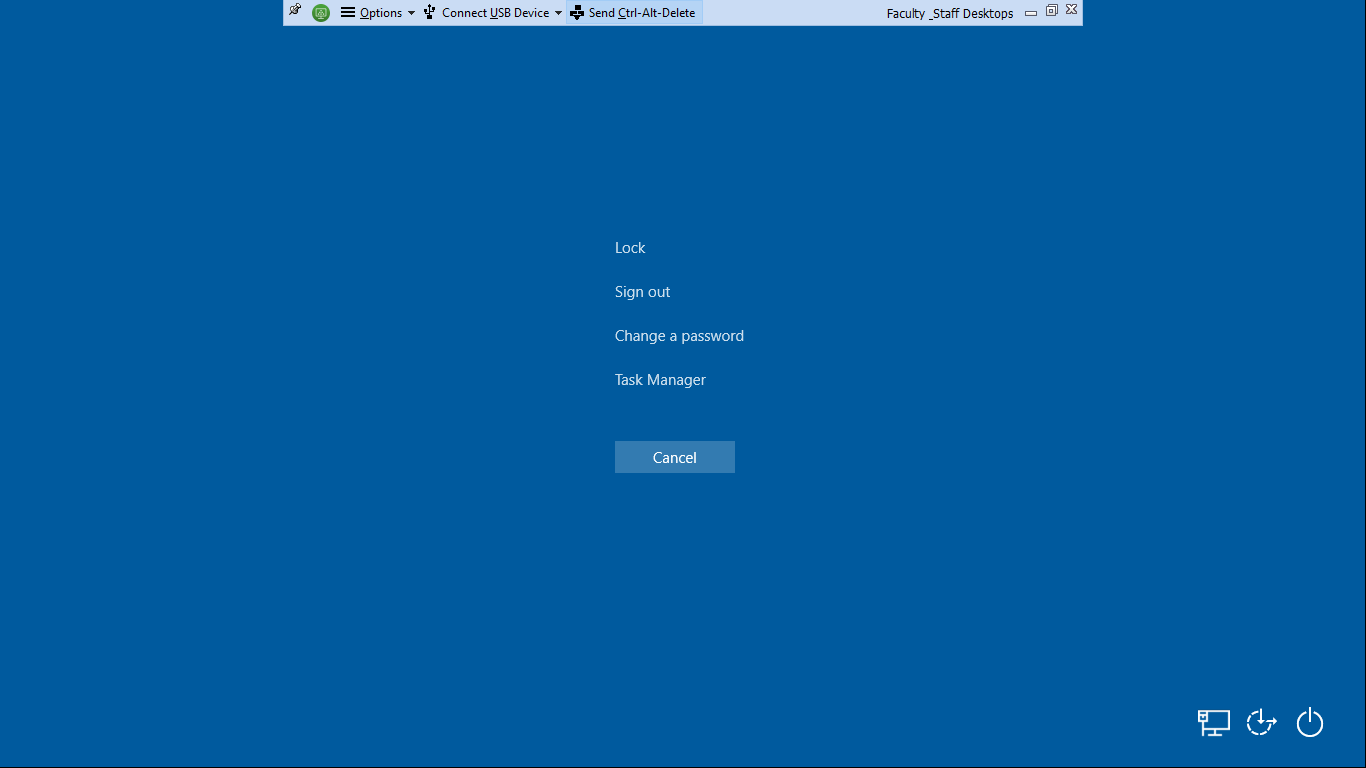 Click OK to Disconnect completely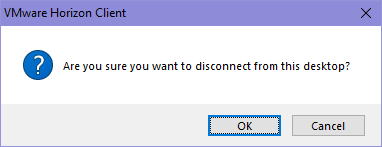 